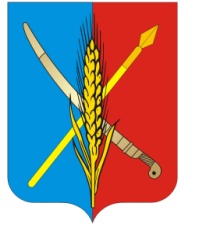 АДМИНИСТРАЦИЯВасильево-Ханжоновского сельского поселенияНеклиновского района Ростовской областиРАСПОРЯЖЕНИЕ«___» января  2024г.                             №   __             с. Васильево-ХанжоновкаОб утверждении плана реализации муниципальной программыВасильево-Ханжоновского сельского поселения «Обеспечение общественного порядка и противодействие преступности»  на 2024 год	В соответствии с постановлением Администрации Васильево-Ханжоновского сельского поселения от 20.09.2013г. № 38 «Об утверждении Порядка разработки, реализации и оценки эффективности муниципальных программ Васильево-Ханжоновского  сельского поселения»:	1. Утвердить план реализации муниципальной программы Васильево-Ханжоновского сельского поселения «Обеспечение общественного порядка и противодействие преступности» на 2024 год (далее – план реализации) согласно приложению к настоящему распоряжению.	2. Распоряжение вступает в силу со дня его подписания.	3. Контроль за  исполнением настоящего распоряжения оставляю за собой.Глава АдминистрацииВасильево-Ханжоновского сельского поселения			          	 	                                    С.Н. ЗацарнаяРаспоряжение вносит сектор экономики и финансовАдминистрации Васильево-Ханжоновского сельского поселенияПриложениек распоряжениюАдминистрации Васильево-Ханжоновскогосельского поселенияПланреализации муниципальной программы «Обеспечение общественного порядка и противодействие преступности» на 2024 год<1> По строке «Мероприятие» указывается заместитель руководителя, курирующий данное направление, либо начальник структурного под-разделения, непосредственно подчиненный руководителю. По строке «Контрольное событие муниципальной программы» указывается руково-дитель, а также заместитель руководителя, курирующий данное направление, либо начальник структурного подразделения, непосредственно подчинённый руководителю органа местного самоуправления Васильево-Ханжоновского сельского поселения, определенного ответственным исполнителем, соисполнителем. <2> Объем расходов приводится на очередной финансовый год. <3> В целях оптимизации содержания инфор-мации в графе 2 допускается использование аббревиатур, например: основное мероприятие 1.1 – ОМ 1.1.№ п/пНаименование подпрограммы,основного мероприятия,мероприятия ведомственной целевой программы,контрольного события программыОтветственныйисполнитель, соисполнитель, участник(должность/ФИО)<1>Ожидаемый результатреализации мероприятия (краткое описание)Срок реализации (дата)Объем расходов на 2024 год(тыс.руб.)Объем расходов на 2024 год(тыс.руб.)Объем расходов на 2024 год(тыс.руб.)Объем расходов на 2024 год(тыс.руб.)Объем расходов на 2024 год(тыс.руб.)№ п/пНаименование подпрограммы,основного мероприятия,мероприятия ведомственной целевой программы,контрольного события программыОтветственныйисполнитель, соисполнитель, участник(должность/ФИО)<1>Ожидаемый результатреализации мероприятия (краткое описание)Срок реализации (дата)всегофедеральныйобласт-ной бюджетместныйвнебюджетные источники123456789101.Подпрограмма 1  «Обеспечение общественного порядка и противодействие преступности»Администрация Васильево-Ханжоновского сельского поселения/ Главный специалист Ткачева Е.Н.весь период  с 01.01.2024г по 31.12.2024г1,00,00,01,00,02.Основное мероприятие 1.1Изготовление, приобретение буклетов, плакатов, памяток и рекомендаций для учреждений, предприятий и организаций, расположенных на территории Васильево-Ханжоновского сельского поселения по антитеррористической тематикеАдминистрация Васильево-Ханжоновского сельского поселения/ Главный специалист Ткачева Е.Н.Усиление  антитеррористической защищенности мест массового пребывания гражданвесь период  с 01.01.2024г по 31.12.2024г1,00,00,01,00,03Контрольное событие  программы Администрация Васильево-Ханжоновского сельского поселения/ Главный специалист  Ткачева Е.Н.приобретение буклетов, плакатов, памяток и рекомендаций для учрежденийвесь период  с 01.01.2024г по 31.12.2024гXXXXX4Итого по муниципальной программеXXX1,00,00,01,00,0